Référence bibliographique Les sept secrets de Monsieur Unisson - Editions revue EPS. 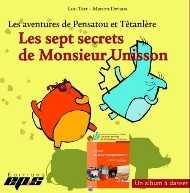 Danser pour mieux se connaître à la rentrée MS/GSSituation de départ : langue oraleEn classe, montrer aux élèves une image fixe (photo, peinture, sculpture…) de danseurs ou une image animée. https://www.numeridanse.tv/dance-videotheque?type=search&search=*&offset=0&limit=12&ressource=*&date=*&country=*&contributor=*&format=*&geo=*&sort=date&collection=Béatrice Massin la belle au bois dormant https://www.youtube.com/watch?v=LtouIoAKVvg« Cela vous a-t-il plu ? », « Qu’est-ce qui a attiré vos yeux ? », « Qu’est-ce qui a touché votre cœur ? »  Suggérer si besoin des émotions : joie, peur, tristesse, rire… « Que font-ils ? » « Est-ce que vous aimeriez/est-ce qu’on pourrait danser tous ensemble aussi ? », « Comment pourrait-on faire ? »…Donner les règles d’or de la danse :  Ecouter les règles du jeu ensemble.Jouer à la danse ensemble.Faire deux groupes : les danseurs et les spectateurs.Demander aux spectateurs d’ouvrir leurs yeux et leur cœur.Chercher ensemble les secrets de danse.Pour trouver un secret, il faut chercher ce qui attire les yeux et qui touche le cœur.ObjectifsDéroulement Variables/remarquesRituels de mise en état de danse (idem à chaque séance avec quelques variables)Rituels de mise en état de danse (idem à chaque séance avec quelques variables)Rituels de mise en état de danse (idem à chaque séance avec quelques variables)Créer le groupe, se connaître.En cercle, chacun dit son prénom à son tour en regardant la personne à qui l’on parle dans les yeux.Même chose avec un petit mouvement chacun son tour que le groupe reproduit ensemble. Ne pas rompre la chaîne, instaurer le rythme.Trouver un bonjour gestuel bien à soi.Mobiliser doucement les différentes parties du corps et les articulationsExplorer la lenteur en qualité liée ou saccadée.Debout en cercle, la danse des mains :Tout le monde a les mains sur les cuisses. Le PE ne commence que lorsque le silence est installé. Il mène et les élèves doivent suivre les mouvements par imitation : danse des mains lente, continue. Petit à petit, les mains suivent une chemin plus ample, plus loin du corps. Les mêmes formes sont proposées plusieurs fois pour en faciliter l’appropriation. A la fin , on repose les mains sur les cuisses.Introduire des suspensions et des déséquilibres.Espace et déplacementsEspace et déplacementsEspace et déplacementsSéance 1Séance 1Séance 1Prendre possession de l’espace pour danser : corps et regard. Prendre conscience de l’autre, être à l’écoute des autres.En deux groupes spectateurs et danseurs.Trouve une place dans l’espace de la salle. Marche normalement en occupant tout l’espace de la salle. « On va là il n’y a personne. » Regard périphérique : « On regarde tout autour de soi »On marche sur un chemin tout droit, 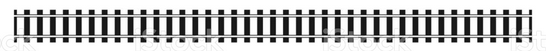 puis sur un chemin avec des virages, 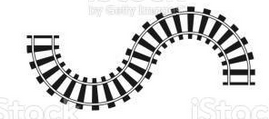 en avant puis en arrière puis sur le côté 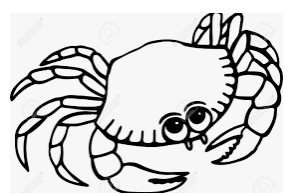 sans se toucher : on doit éviter les copains, ne pas se rentrer dedans, pour cela il faut bien se regarder.Demander aux spectateurs d’ouvrir leurs yeux et leur cœur.Modifier la vitesse dans les déplacements.Créer des contrastesPenser à marcher comme si on avait des pattes de chat sans bruit, danser pieds nus.Fin de la séanceTout le monde est allongé sur le sol immobile dans la position qu’il souhaite. A l’appel de son prénom par le PE, l’élève se lève le plus lentement possible au ralenti et rejoint le point de rassemblement indiqué auparavant par le PE selon le contexte.En classe, le PE a pris des photos, Les élèves cherchent ensemble les secrets de ce jeu : « Toi tu as marché comme sur un fil ! Quelle bonne idée ! »Séances 2 - 3 – 4 … recommencer la séance jusqu’ à appropriation puis lassitudeSéances 2 - 3 – 4 … recommencer la séance jusqu’ à appropriation puis lassitudeSéances 2 - 3 – 4 … recommencer la séance jusqu’ à appropriation puis lassitudeJouer et dialoguer à travers sa danseMémoriser une courte phrase danséeLes crayonsLes danseurs sont par deux avec un crayon (qui n’écrit plus) pour deux. Dès que la musique démarre celui qui a le crayon le fait danser. Ce crayon écrit la musique en dansant sans tout l’espace : en l’air, au sol, sur soi-même… le spectateur le regarde avec ses yeux et son corps. Quand la musique s’arrête on change de rôle.Dès que la musique s’arrête, le spectateur poursuit la danse.Danser avec un crayon invisible.Ibrahim MAALOUF True sorryJouer et dialoguer à travers sa danseMémoriser une courte phrase danséeLa danse des signesPar groupes de 4/5, se déplacer dans toute la salle, chaque fois que je croise mon partenaire, je le regarde bien dans les yeux, je lui fais un signe (tirer la langue… lever un bras…) et l’autre me répond en reproduisant le signe.Chaque élève se voit attribuer un numéro (1, 2, 3, 4 ou 5) et le PE annonce un  numéro et celui qui a ce numéro fait un signe que les autres reproduisent.uhJouer et dialoguer à travers sa danseMémoriser une courte phrase danséeLe pointing hip hopPar deux face à face, rôle alterné Je montre avec mon index une partie du corps de l’autre (ex : épaule). Ce geste provoque une réaction et l’autre lève son épaule.Jouer et dialoguer à travers sa danseMémoriser une courte phrase danséeLe vent magiqueIl faut être deux, face à face. Le premier fait du vent au deuxième. Le deuxième invente une façon de tomber. Le PE prend des photos. A son tour, celui qui est tombé invente une autre façon de faire le vent.Danser à 3, éloignés les uns des autres, le vent nous pousse loin…en classe avec les photos, trouver le secret du jeu : tomber de toutes les façons possibles : en tournant, lentement, en chute…Séances 4 - 5 - 6 - 7 - 8 … recommencer la séance jusqu’ à appropriation puis lassitudeSéances 4 - 5 - 6 - 7 - 8 … recommencer la séance jusqu’ à appropriation puis lassitudeSéances 4 - 5 - 6 - 7 - 8 … recommencer la séance jusqu’ à appropriation puis lassitudeS'arrêter pour créer une forme lisible / Différencier temps de mobilité et temps deposture,  en  relation  avec  une  musique  permettant  d'anticiper  la  pose/  Stabiliser  des  équilibres posturaux  à partir d'appuis nouveaux au  sol  et/ou  sur un  partenaire/ Montrer, apprécier ce qui est une posture tenueLes statuesEn dispersion dans la salle, seul d'abord puis par deux de tailles similaire (mixité) en musique, avec succession de 2 phrases musicales, l'une plus brève que l'autre ou alternance de musique et d'arrêts programmés à espaces de temps réguliers et identiques annoncés par l'enseignant.« Se déplacer sur la musique mais tenir la pose (figé(e) comme une statue) quand la musique change ou s'arrête. »-	Garder l'immobilité malgré des postures de plus en plus déséquilibrées. Par deux : un juge, une statue-           Se centrer sur la reconnaissance du thème de la statue. Exemple : créer la statue d'une panthère, d'un géant, d'un clown…-	Trouver des poses différentes-	Temps exploration - temps démonstration : montrer à un camarade une succession de trois statues que l'on a soit même trouvées-	Varier les appuis au sol (1 pied, 1 pied et 1 main, 2 pieds et 2 mains, 2 mains et 1 pied…)-	Prendre au moins trois poses différentes avec la même contrainte d'appuis : trouver trois statues ayant deux pieds et une main au sol-	Trouver des appuis ailleurs que sur le sol (exemple : sur les murs, les agrès, un camarade…)-	Avoir au moins un pied au-dessus du plan des épaules-	à 2, avec contact corporel (varier les appuis au sol) (3 pieds, 2 pieds ; 2 pieds et 2 mains, 2 genoux et 1 pied, un dos et 1 pied, 2 épaules et 1 pied…).Associer et dissocier sa danse et la musique proposéeMusique et silenceLes enfants forment un groupe ou deux (acteurs et spectateurs). Le PE arrête périodiquement la diffusion du support sonore. « Au début tout le monde est à l'arrêt. Dès que la musique commence chacun danse comme il veut.  Quand la musique s'interrompt, vous vous figez sur place comme des statues. La danse recommence à la reprise de la musique est ainsi de suite ».-	Chercher à créer des statues bizarres (petites, tordues, en déséquilibre…)Imaginer,créer des formes pour produire un effet ; Accepter le contact corporelLe sculpteur et son modèlePar deux : un modèle et un sculpteur.  « Le temps de la musique ; le sculpteur (chorégraphe) modèle son partenaire. Il crée une « statue ». A la fin de la musique, le modèle garde la position de cette nouvelle statue ».-	Varier les contacts : le sculpteur ne peut plus utiliser les mains pour transformer son partenaire.-	Le « sculpté » crée une courte chorégraphie pour passer du corps de pierre initial au nouveau corps de pierre créé par son camaradeImaginer,créer des formes pour produire un effet.Les corps de pierreDanser puis s’arrêter sur une Ile pour inventer un corps de pierre ;Repartir en dansant sur une autre île pour inventer un autre corps de pierre.-	Changer la position des îles (plus loin, plus près…)-           Enrichir la chorégraphie par l'enrichissement des modes de déplacements (au sol, en avant, en reculant, plus vite, plus lent etc…).Inventer des corps de pierre à plusieursChanger de musique